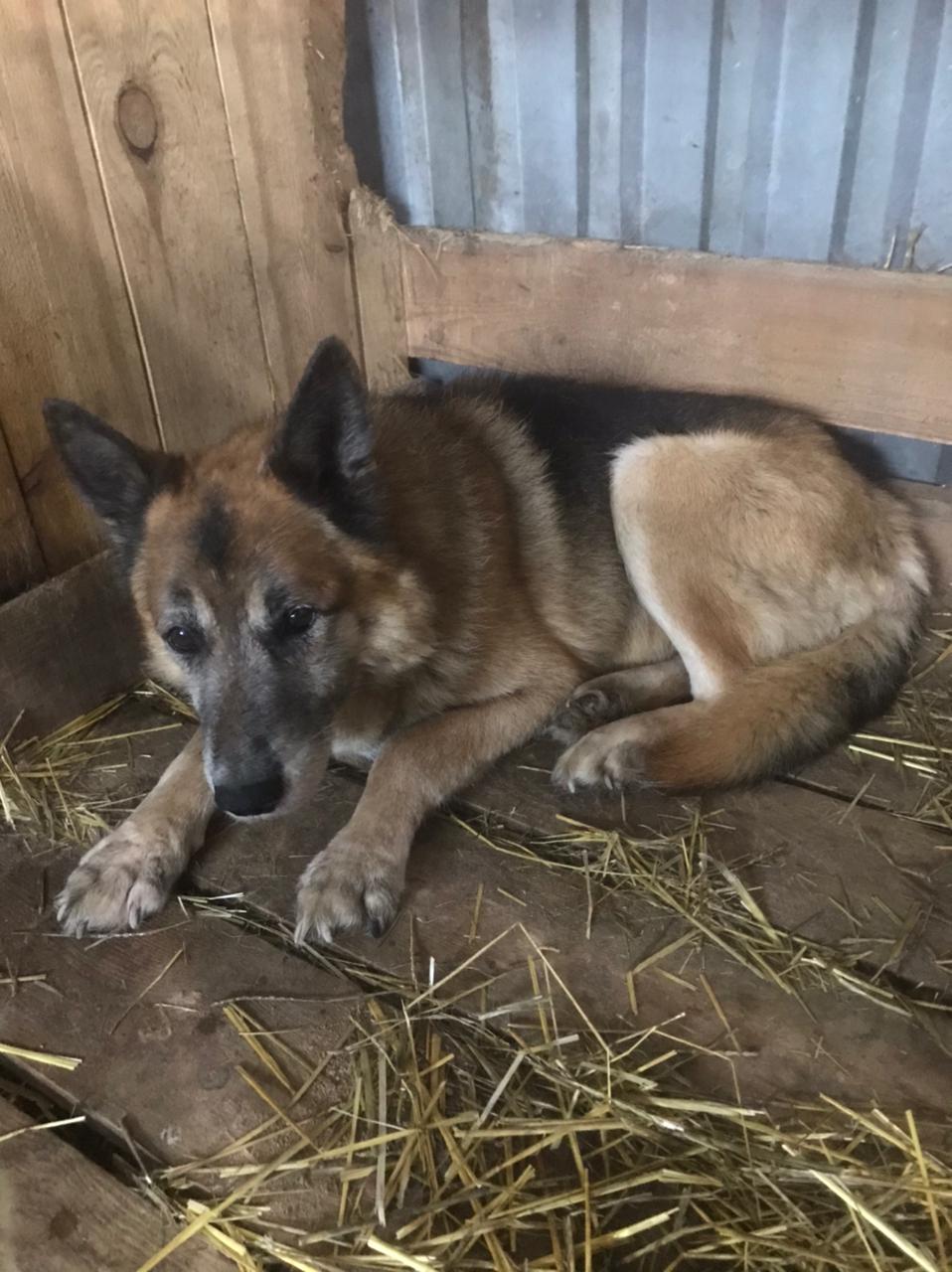 Возврат животного без владельца проведен 06.04.2021 г.у стелы при въезде в город Верхний Тагил.кобель, беспородный,    окрас черно-рыжий. Номер бирки № 6839.
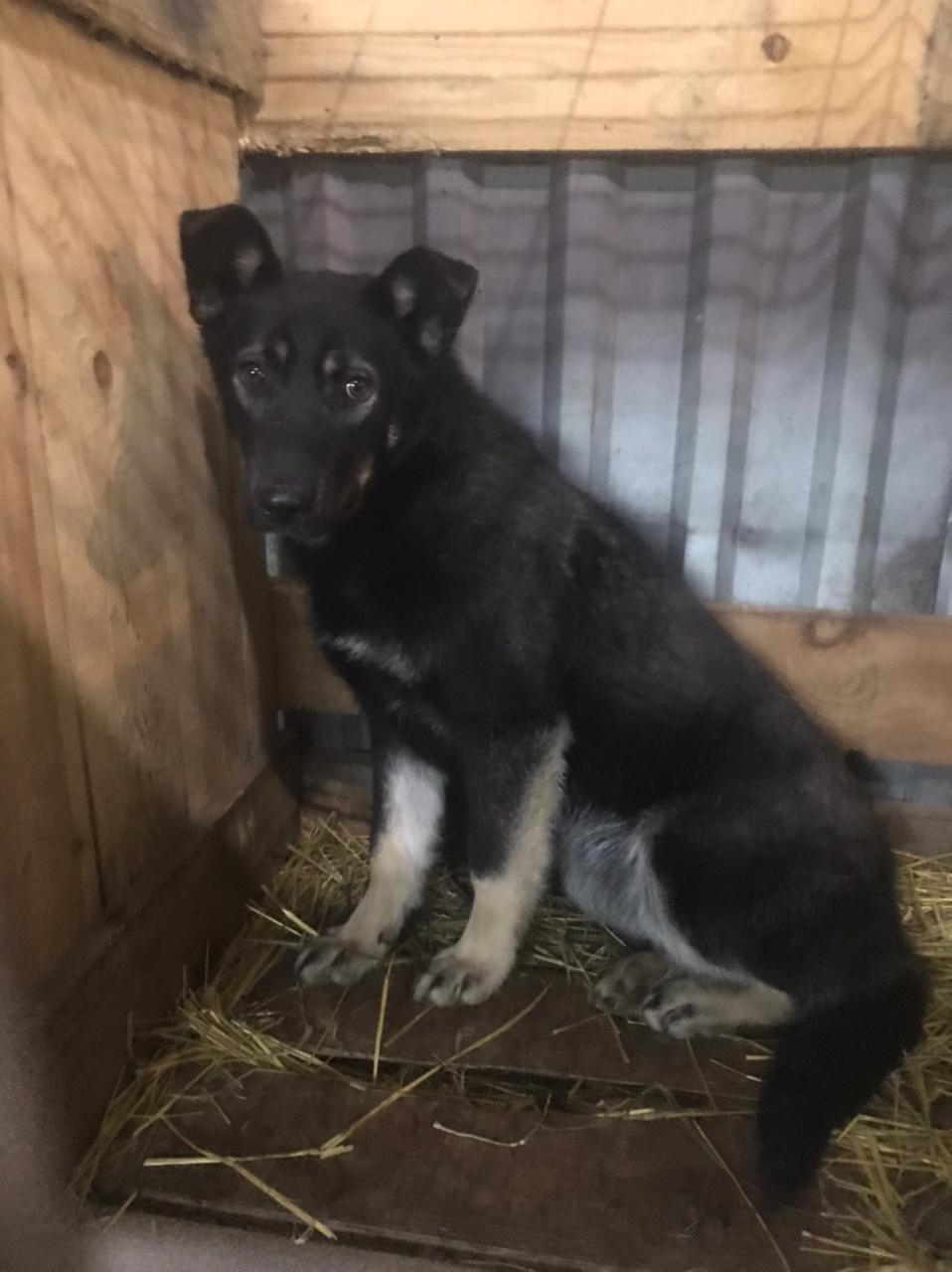 Возврат животного без владельца проведен 06.04.2021 г.у стелы при въезде в город Верхний Тагил.сука, беспородная,    окрас черная. Номер бирки № 6887.
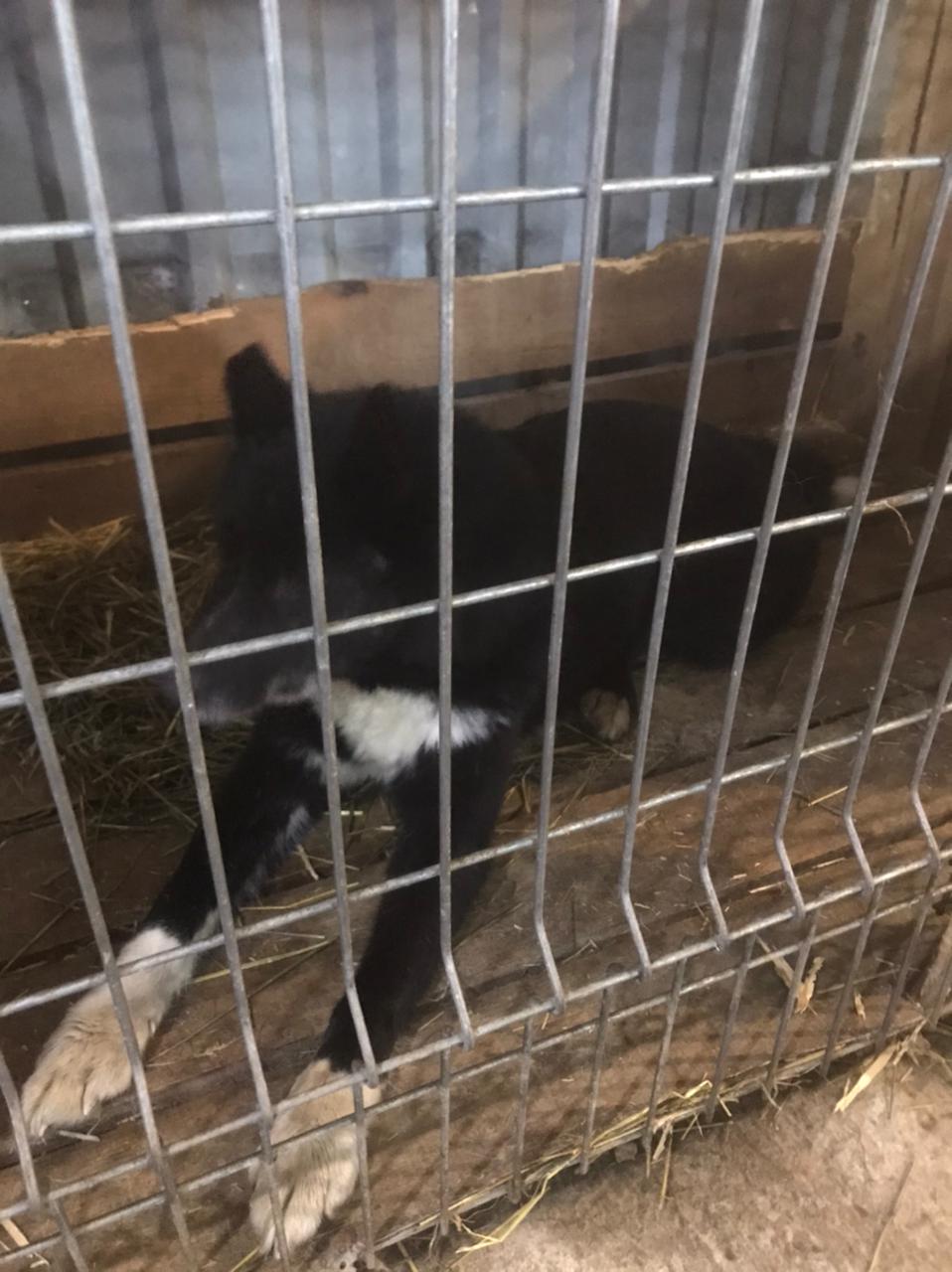 Возврат животного без владельца проведен 06.04.2021 г.у стелы при въезде в город Верхний Тагил.кобель, беспородный,    окрас черный. Номер бирки № 6803.
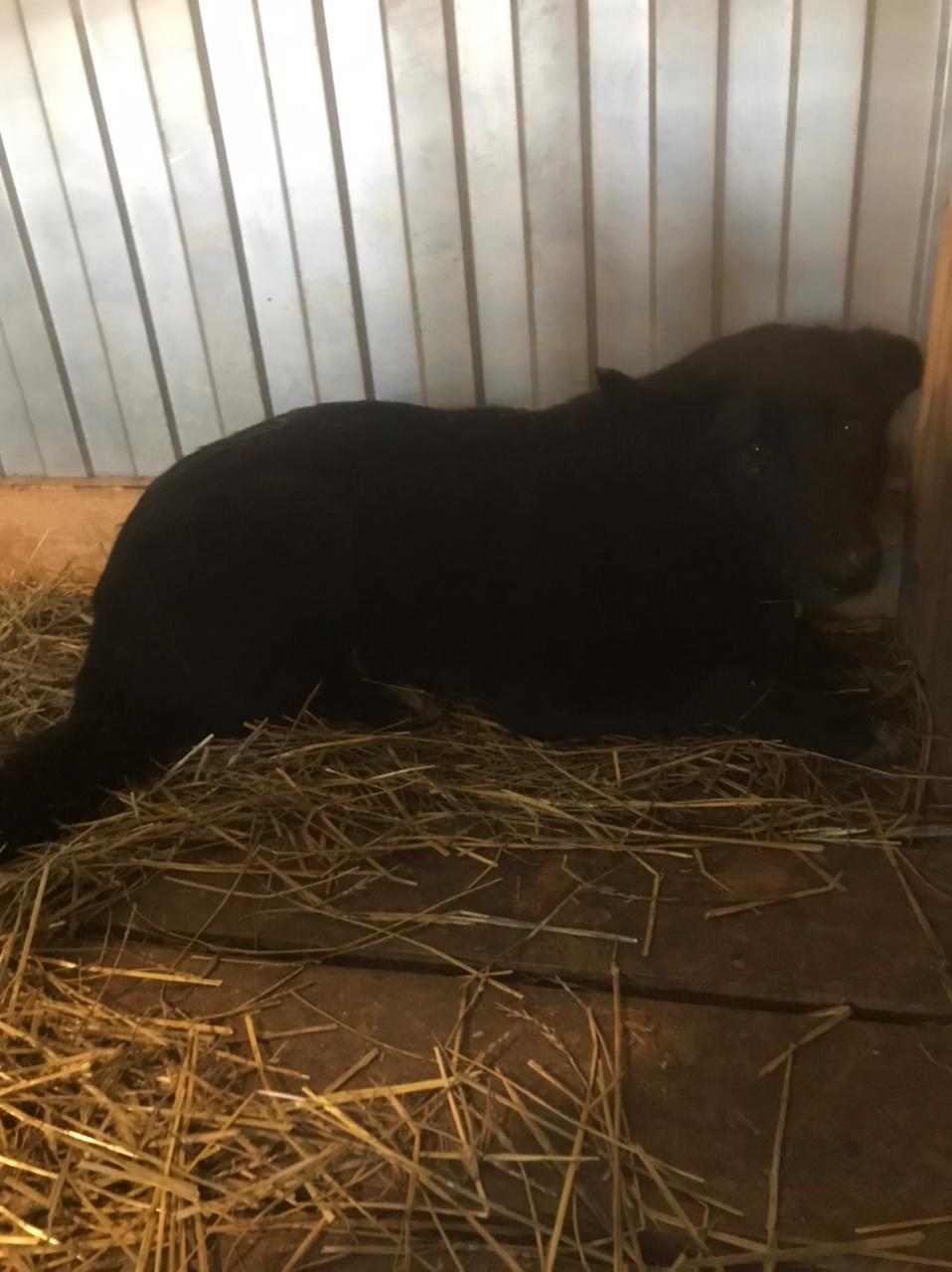 Возврат животного без владельца проведен 06.04.2021 г.у стелы при въезде в город Верхний Тагил.кобель, беспородный,    окрас черный. Номер бирки № 6884.
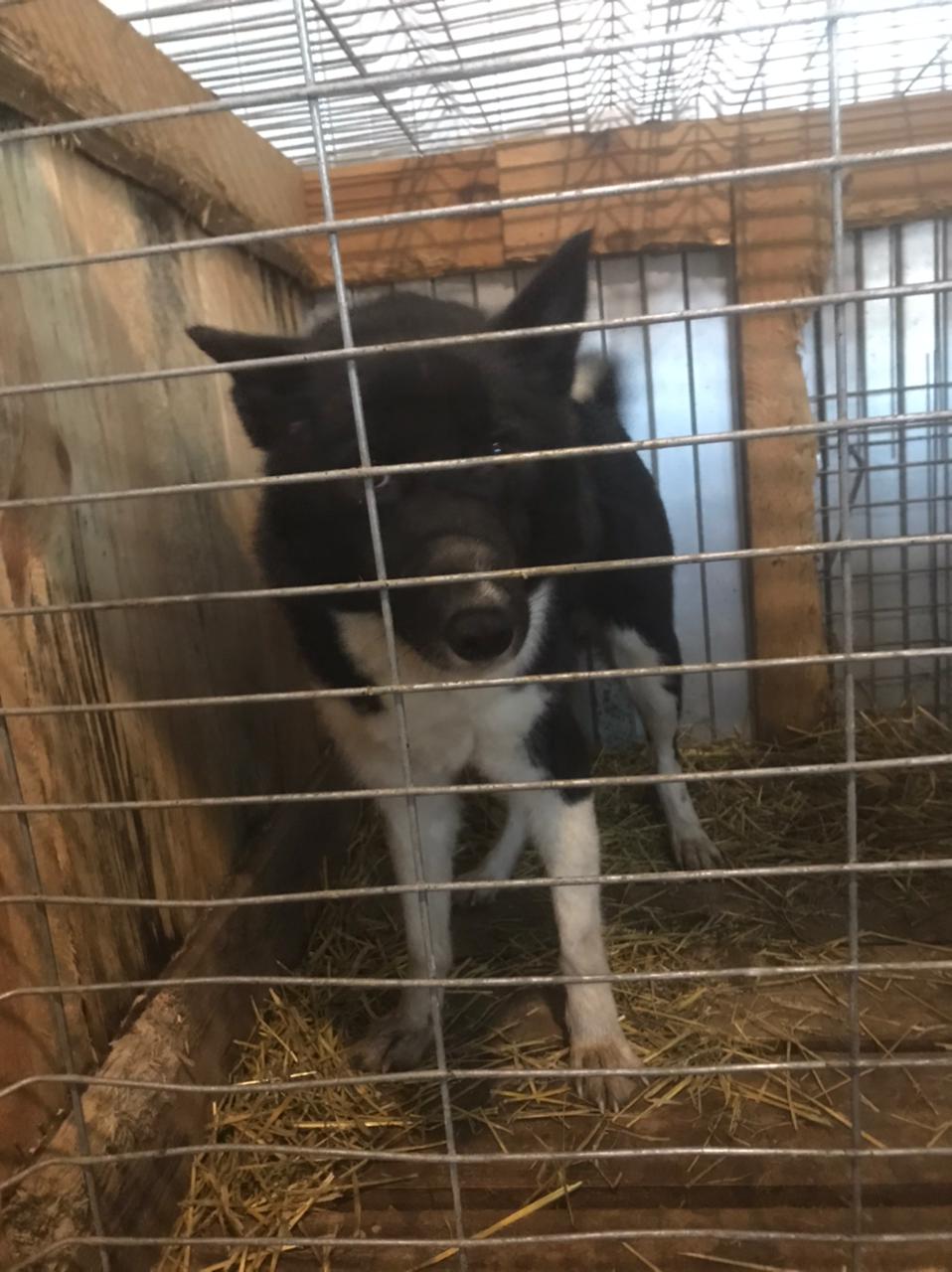 Возврат животного без владельца проведен 06.04.2021 г.у стелы при въезде в город Верхний Тагил.сука, беспородная,    окрас черно - белая. Номер бирки № 6882.
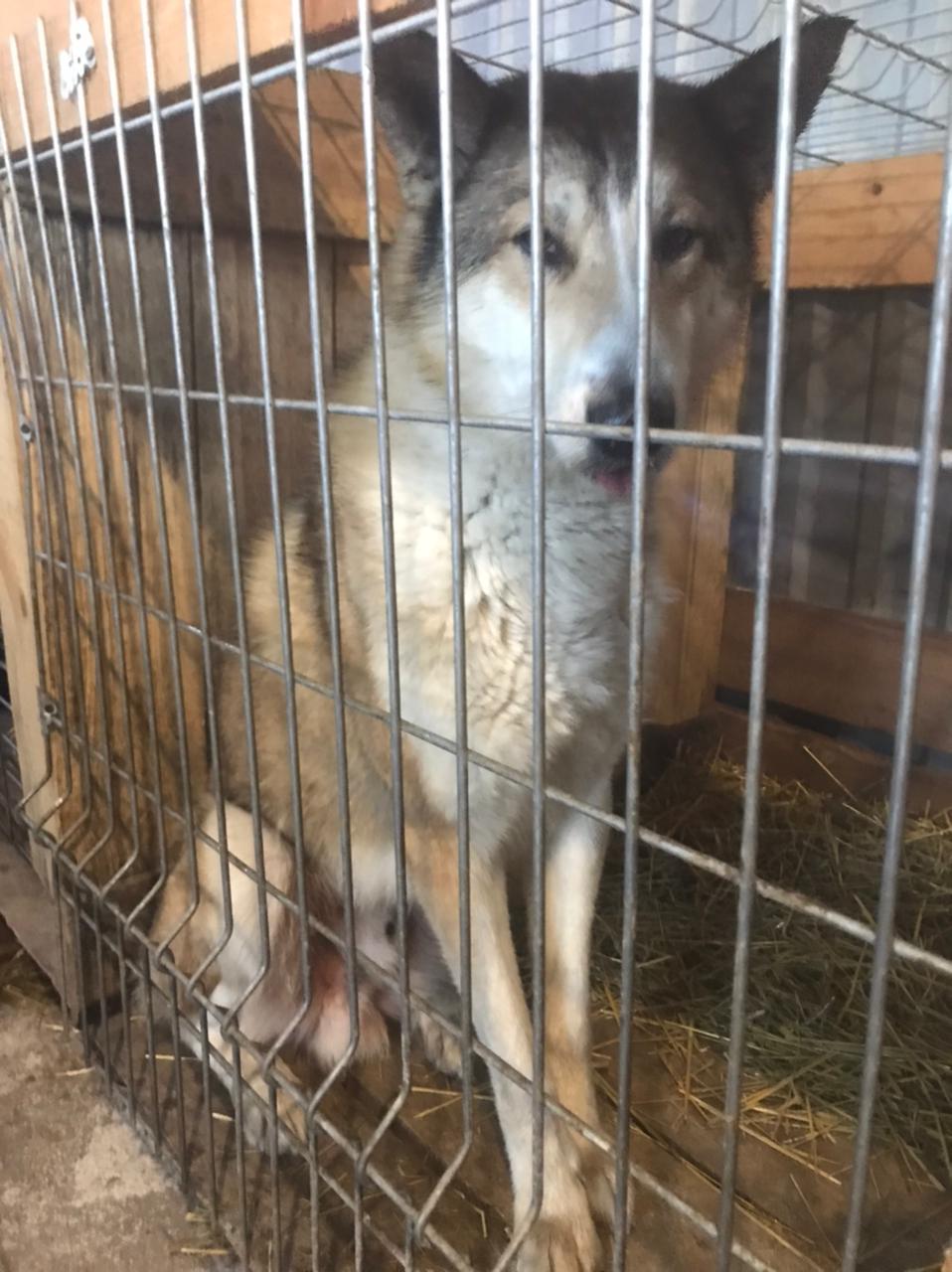 Возврат животного без владельца проведен 06.04.2021 г.у стелы при въезде в город Верхний Тагил.кобель, беспородный,    окрас бело - рыжий. Номер бирки № 6843.

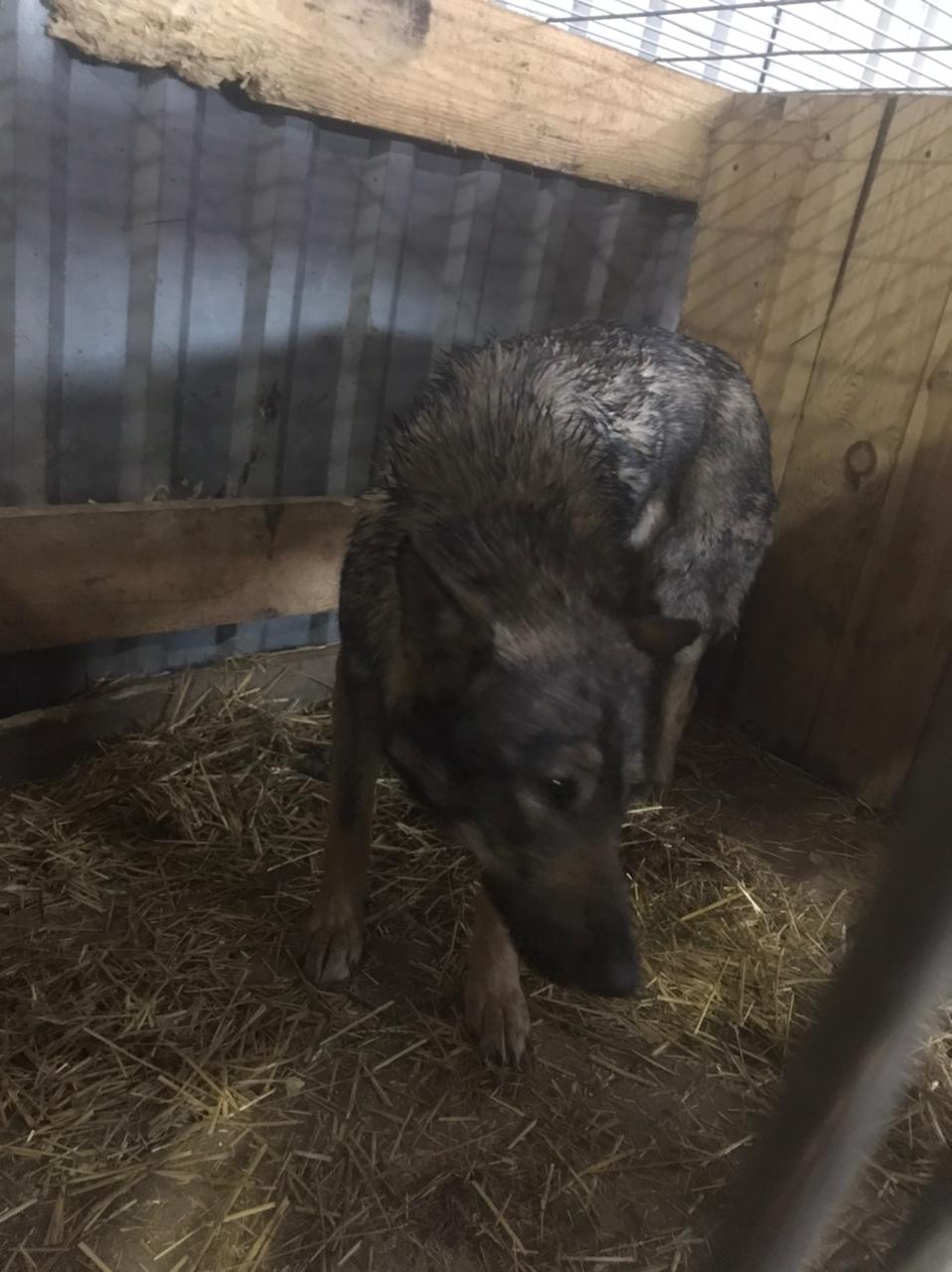 Возврат животного без владельца проведен 06.04.2021 г.у стелы при въезде в город Верхний Тагил.кобель, беспородный,    окрас черно - серый. Номер бирки № 6840.

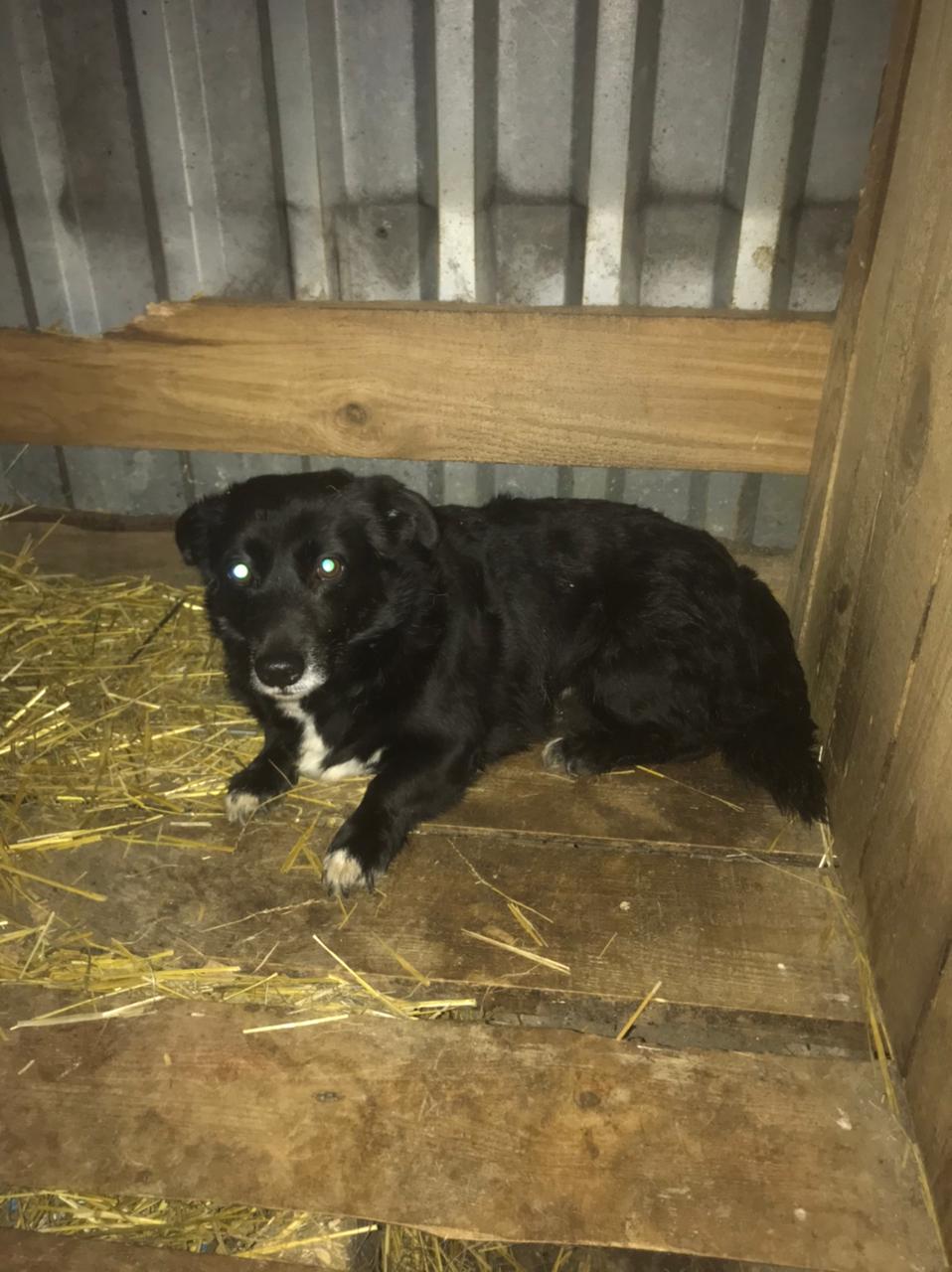 Возврат животного без владельца проведен 06.04.2021 г.у стелы при въезде в город Верхний Тагил.кобель, беспородный,    окрас черно - белый. Номер бирки № 6819.
